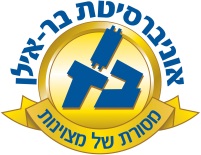 Course Name and Number:Spiritual Trends Western European Jewry Mod Time04-301-8004-302-80Type of course :Lecture Year of Studies: 2015-2016  Semester: Fall & Spring      Hours/credits: 2Course Description: The course examines the emergence of Jewish religious trends in the modern period, with an emphasis on traditionalist responses – the unique subgroups that developed in the 19th century as a result of the interplay of various geographic, social, political and intellectual factors.  How these forces adjusted to the new realities of Zionism, the destruction of European Jewry, and the birth and development of the State of Israel in the 20th century.Semester OneSyllabus / BibliographyI. IntroductionJacob Katz, ”Orthodoxy in Historical Perspective", Studies in Contemporary Jewry II (Bloomington Minnesota, 1986), 3-17.Samuel Heilman "The Many Faces of Orthodoxy (part I)," Modern Judaism 2 (1982), 23-82.Moshe Samet "The Beginnings of Orthodoxy," Modern Judaism VIII (1988), 249-269.II. Traditional SocietyJacob Katz, Tradition and Crisis [translator Bernard Dov Cooperman] (New York, 1993), 3-4, 10-18, 20-30, 65-87, 113-124.III. The “Forerunners of Orthodoxy”IV. The Modern EraMichael A. Meyer, “Where Does the Modern Period in Jewish History Begin?” Judaism 24, 329-338.V. Tradition Faces Early ModernityJacob Katz, “Rabbi Raphael Cohen, Moses Mendelssohn’s Opponent,” in his Divine Law in Human Hands (Jerusalem, 1998), 191-215.VI. Orthodoxy as a Response to ReformMichael A. Meyer, Response to Modernity (New York and Oxford, 1988), 53-61.Judith Bleich, “The Emergence of an Orthodox Press in Nineteenth Century ," Jewish Social Studies 42 (1980), 323-344.VII.  R. Samson Raphael Hirsch and Torah im Derekh EretzRobert Liberles, Religious Conflict in a Social Context (Westport and London, 1985), 113-136.VIII. Separatist OrthodoxySaemy S. Japhet, "The Secession From the  Community under Samson Raphael Hirsch," Historia Judaica X (1948),IX. The Hatam Sofer and Hadash Assur Min ha-TorahJacob Katz, “Towards a Biography of the Hatam Sofer,” Divine Law in Human Hands, 403-443.X. The Hungarian Jewish CongressNathaniel Katzburg, “The Jewish Congress of  in  Braham (ed.), Hungarian Jewish Studies II (New York, 1969), 6-29.XI. Hungarian Ultra-OrthodoxyMichael Silber, “The Emergence of Ultra-Orthodoxy: The Invention of a Tradition,” in J. Wertheimer (ed.), The Uses of Tradition (New York and Jerusalem, 1992), 23-84.Semester 2: I. Hasidism and the Crisis of Traditional Society- Shmuel Ettinger, The Hassidic Movement : Reality and Ideals," in H.H. Ben-Sasson and Shmuel Ettinger (eds.), Jewish Society Through the Ages (New York, 1971), 251-266. (Judaica Reading Room - D709 Jew 1969) (Also in Gershon Hundert (ed.), Essential  in Hassidism (, 1990), 226-242. (Stacks A670.9 ESS 1991)II. Hasidim and MitnagdimMordecai L. Wilensky, "The Hostile Phase," in Bela K. Kiraly ed. Tolerance and Movements of Religious Dissent in Eastern Europe (London, 1975), 89-113.(Also in Essential Readings in Hassidism, 244-266.)III. R. Hayyim Volozhin and his YeshivaNorman Lamm, Torah Lishma (New York, 1989),3-31, 274-293.(Stacks - A509.2 VOL(LAM) t)IV. The Rise of the Mussar MovementImmanuel Etkes, "Rabbi  Salanter and His Psychology of Mussar," in Arthur Green (ed.), Jewish Spirituality vol. II (New York, 1987), 206-242.(Stacks - A609 Jew 1986)V. Mussar and the Lithuanian YeshivotDavid E. Fishman, "Musar and Modernity: The Case of Navaredok," Modern Judaism 8 (1988), 41-59.VI. Proto-Zionism and Hovevei ZionJacob Katz, “The Forerunners of Zionism,” Jerusalem Quarterly VII (Spring, 1978), 10-21 [reprinted in idem, Jewish Emancipation and Self-Emancipation (, 1986), 104-15.VII. The Mizrahi MovementEhud Luz, Parallels Meet (, 1988), 227-256.VIII. Agudat Yisrael and Early Anti-ZionismGershon Bacon, The Politics of Tradition (1996), 29-37, 45-69.IX. Rav Kook and the Old YishuvZvi Yaron, The Philosophy of Rabbi Kook (, 1991), 197-244.X. The Religious Kibbutz MovementAryei Fishman, "The Religious Kibbutz Movement: The Pursuit of a Complete Life within an Orthodox Framework," Studies in Contemporary Jewry II, 97-111.XI. The American Orthodox Synagogue and The American RabbinateAdam S. Ferziger, “The Lookstein Legacy: An American Orthodox Rabbinical Dynasty?” Jewish History 13,1 (Spring 1999), 127-150.XII. The American Orthodox Individual and Ritual PracticeSamuel C. Heilman and Steven M. Cohen and, "Ritual Variation among Modern Orthodox Jews in the ," Studies in Contemporary Jewry II (1982),  XIII. The State of , Politics and Orthodoxy - The NRP and AgudahEliezer Don-Yichya, "Jewish Orthodoxy, Zionism and the State of ,"  Quarterly 31 (1984), 10-30XIV. Gush EmunimGideon Aran, "From Religious Zionism to Zionist Religion: the Roots of Gush Emunim," Studies in Contemporary Jewry II (1986), 116-143.XV. Yeshivot HesderAaron Lichtenstein, "The Ideology of Hesder," Tradition 17 (1981), XVI. The Haredi WorldMenachem Friedman, "Haredim Confront the ," Studies in Contemporary Jewry II, 74-94.XVII. Neturei KartaAviezer Ravitzky, "'Forcing the End': Zionism and the State of  as antimessianic Undertakings," Studies in Contemporary Jewry VII (1991), 34-67.XVIII. The Shas Party and the Transformation of Eastern (Sephardic) JewryYoav Peled, “Towards a Redefinition of Jewish Nationalism in ? The Enigma of ‘Shas’,” Ethnic and Racial Studies 21,4 (1998), 703-727.Course requirements- Participation/assignment (30%).- Final Exam each semester (70% grade).